MISTRZ SŁOWA- KONKURS WIERSZY PATRIOTYCZNYCH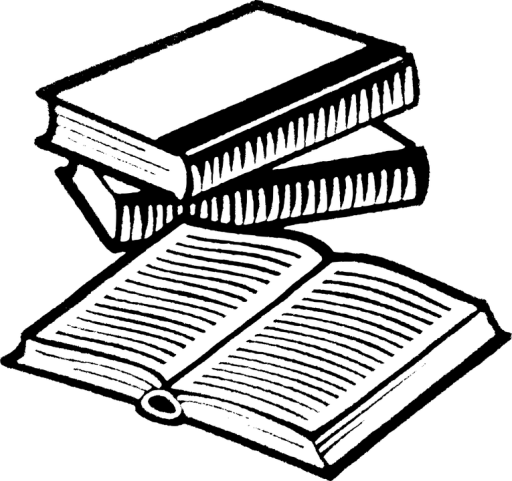 Zapraszamy do wzięcia udziału w konkursie, którego celem jest rozwijanie umiejętności recytatorskich, kształtowanie postaw patriotycznych i szacunku do Ojczyzny.Chętni uczestnicy przygotowują dowolny patriotyczny wiersz. Uczestnicy prezentację wiersza nagrywają w formie wideo i przesyłają za pomocą platformy Teams na zespół „Świetlica Karolina Kuchcińska” do 25 listopada. Dla zwycięzców przewidziane są dyplomy oraz nagrody rzeczowe.Serdecznie pozdrawiamy izachęcamy do wzięcia udziału. Wychowawcy Świetlicy